OBEC  DOLNÉ  ZELENICE  A SPOLOK  PRIATEĽOV  VÁHU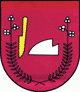             Pravidlá pre 13.ročník Gastrofestivalu 2022 Dolné Zelenice--------------------------------------------------------------------------------------------Termín konania:25.jún 2022Miesto konania: park Dolné ZeleniceZačiatok             : 12.00 hodOrganizačné pokyny:Súťažné družstvá sa môžu zaregistrovať na adrese dasa.jakubcova@gmail.com alebo na tel.čísle 0917 464 403 do 23.júna 2022Štartovné na jedno družstvo je 20 eur – v tom je zahrnuté: set na sedenie pre 8 osôb, miesto, pitná voda, 1 bochník chleba, 20 ks plastových misiek a 20 ks plastových lyžičiek, Družstvá sa budú registrovať 25.júna 2022 od 10.00 – do 11.30 hod, pričom uhradia i výšku štartovnéhoZačiatok varenia 12.00 hodUkončenie varenia 16.00 hodPo 16.00 hod odovzdávanie súťažných vzoriek a vyhlasovanie výsledkov Po vyhlásení výsledkov voľná zábava K dispozícií bude i stánok s občerstvenímPravidlá a priebeh súťaže:Súťaže sa môžu zúčastniť jedno a viacčlenné družstvá, na svoje nebezpečenstvo, pričom vedúci družstva musí byť plnoletýDružstvo si určí názov podľa vlastného uváženia.Súťaž sa koná v kategóriách: - guláš, iné jedlo z mäsa (halászlé,držková... )Každé družstvo je povinné dodržiavať zásady bezpečnosti a ochrany zdravia pri práci ako aj všetky zásady hygieny .Množstvo vareného gulášu je min.7 litrov, podmienkou je, aby bolo jedlo z mäsaMiesta jednotlivých družstiev budú označené číslamiO 12.00 hod môžu súťažiaci zapáliť ohne pod kotlíkmi. Skôr nie. Do toho času môžu vykonávať akúkoľvek „neohňovú“ prípravu gulášaGuláš je majetkom súťažného družstva, súťažné družstvá môžu guláš divákom dávať bezplatne, alebo predávať cenou dohodnutou medzi súťažnými družstvamiSúťažné družstvo je povinné po skončení súťaže upratať po sebe užívaný priestor a odpadky odložiť do odpadkových košov, odovzadať set na sedenieSúťažné družstvá môžu mať svoje originálne oblečenie, výzdobu stánku ...., to je na kreativite súťažiacichSúťažiaci si zabezpečia:Suroviny na varenieKotlíkPotrebné náradie na varenieNádoby na umývanie a saponátOrganizátor zabezpečí:Priestor na varenieSet na sedenie pre 8 osôbDrevoChlieb, 20 ks plastových misiek a 20 ks platových lyžícPitnú voduHodnotenie:Hodnotenie jednotlivých vzoriek gulášu hodnotí komisia v zložení 3 až 5 členovVzorky na hodnotenie budú odoberané po 16.00 hodGuláš je predkladaný hodnotiacej komisii anonymneHodnotí sa vzhľad a farba, chuť a konzistencia mäsaPrvých 5 miest bude odmenených.Víťazí družstvo s najväčším počtom bodovPo vyhodnotení gulášov, organizátori podujatia vyhodnotia aj jedno družstvo, ktoré bude kreatívne, originálne.